Технологическая карта урокаЭтап урока (название,  цели)Деятельность учителяДеятельность учениковI. Организационный моментЦель: создание условий для осознанного вхождения учащихся в учебный процесс, мотивирование к учебной деятельности.Задачи:- проверить готовность к уроку;- создать условия для мотивации учащихся к учебной деятельности, позитивному настрою на урок.-Good morning.- How are you?- I’m OK, thank you. I’m very glad to see you today. I hope our lesson will be very interesting for you!-Good morning.-Fine, thanks. And you?Перед началом урока ученики были разделены на две группы путем жребия (вытягивали полоски разного цвета: синюю или зеленую). Также каждый ученик получил бейджик, на котором были написаны имена и страны участников конференции.II. Мотивация  к учебной деятельности. Цель: создание условий, в результате которых учащиеся  самостоятельно выдвигают цель и формулируют задачи урока.Задачи:- создать условия для мотивации учебной деятельности учащихся;- подвести детей к формулировке цели (темы) и постановке задач урока (создать условия для самостоятельного целеполагания учащихся)-Let's watch a short video.-What is the topic of our lesson?-What do you think what will we do at the lesson?-You are right. The topic of our lesson is  « A new robot design» ( слайд 1). Today we'll  talk about robots and their role in people's life.-Дети смотрят видео о роботах-Дети отвечают на вопросы учителя, определяют тему урока  и цели урока, а также способы достижения целей.III.Актуализация знанийЦель: актуализация знаний и умений, через повторение изученного материала, необходимого для работы с новым материалом.Задачи:- актуализировать опыт учащихся, подготовить к восприятию нового материала;- актуализировать опорные знания и изученные способы действий;-People have different opinions about robots. I want to invite you to the Westons and listen what Mr. and Mrs. Weston to talk about. Слайд 2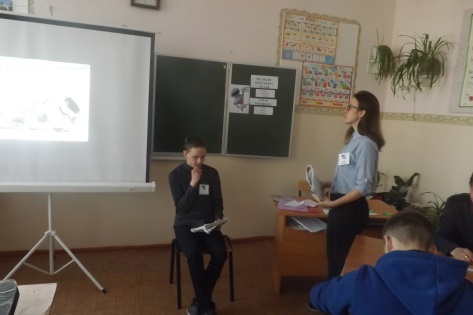 -Excuse me, Mrs. Weston. What do you think about robots?-I want to invite you to take part  in the Conference on Human -Robot interaction. I think that your opinion about robots will change.-Учащиеся разыгрывают диалог из учебника Enjoy English-10 , авторы Биболетова М.З. и др. (.с.122,у.32)-Ученица отвечает фразой из диалога-I think that robots are terrible machines without soul and feelings. I am afraid them.IV. Обобщение и систематизация знанийЦель: обобщение и систематизация знаний, умений, закрепление ранее изученного материала.Задачи:- повторить и закрепить ранее изученный материал;- обеспечить формирование целостной системы ведущих знаний, установить внутрипредметные и межпредметные связи;- организовать действие по обобщению, выделению причинно-следственных связей;систематизировать знания по теме.-Welcome to International Conference on Human -Robot interaction.( слайд 3)-Dear boys and girls! I'm glad to see you  here. Let's meet. Please, tell me about yourselves.-Come here. Lets play the game “ I am a robot”.-You are now a robot. Decide what you can do and what yourmajor functions are. Talk to other “robots” about your lives.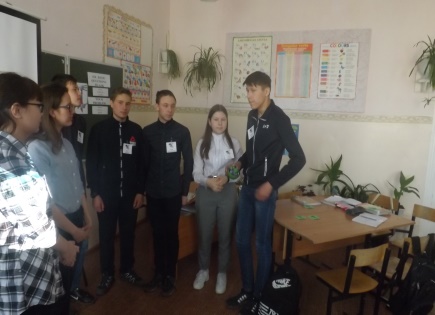 -Thank you. Take your seats,please.- If you had  a home robot,what would you want it to do? Look at the following functions and features and talk about which ones you like.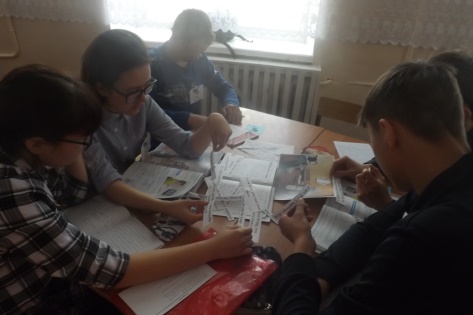 -Учащиеся представляются, говорят из какой они страны, чем любят заниматься, рассказывают о своей стране    Дети выходят к доске, становятся в круг. После объяснений учителем правил игры дети рассказывают о себе от имени робота, а потом кидают мяч другому ученику.-Каждый ученик получает карточку, на которых указаны различные функции робота. Ученики выбирают те функции, которые они хотели бы иметь у своего робота.-If I had a home robot, I would want it ...... V. Применение знаний и умений в новой ситуацииЦель: создание условий для применения знаний учащимися в новой ситуации.Задачи:- применить  новые знания для решения проблемной, нестандартной ситуации;- осуществить поиск необходимой информации для решения задания.-I am  the boss of the Marvel Robot company. In groups you must design a new robot. Don't forget about six basic questions to ask your problemWHYWHEREWHENWHOWHAT HOW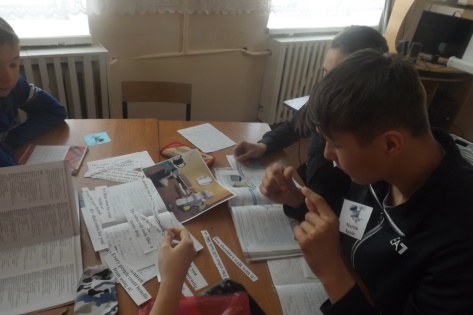 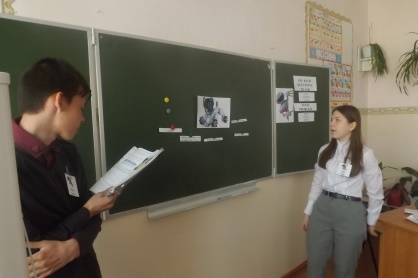 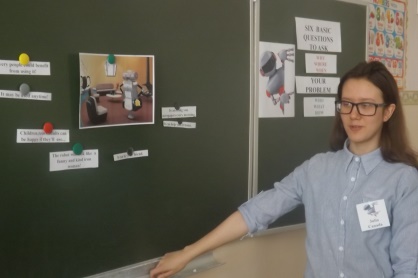 -Учащиеся в группах готовят мини-проекты ( папки с изображением роботов и карточки с надписями у них на столах). Время на подготовку 10 минут.-После этого каждая группа выходит и защищает свой проект. VI.Рефлексия деятельностиЦель: подведение итога урока, организация рефлексии, оценка результатов деятельности учащихся на уроке.Задачи:- установить соответствие между поставленной целью и результатом урока;- зафиксировать новое содержание, изученное на уроке; - зафиксировать неразрешенные затруднения как направления будущей учебной деятельности;- организовать рефлексию и самооценку обучающихся; - проанализировать и оценить успешность достижения цели.-Mrs. Weston, I think your opinion about robots has  change. Now what do you think about robots?-Now lets check your homework. -Далее учитель предлагает оценить свою работу на уроке и прикрепить к деревьям листочки зеленого и оранжевого цветов. (Зеленый-я работал очень хорошо, оранжевый- я испытывал трудности).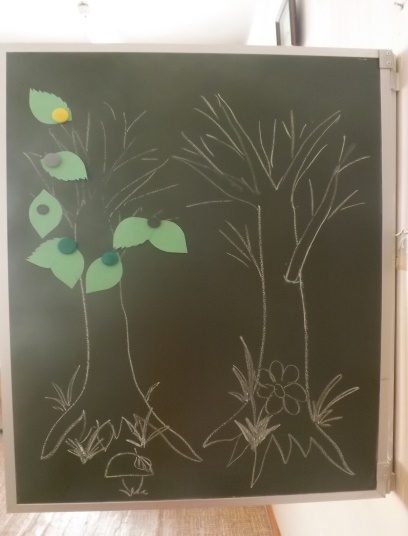 После этого учитель просит заполнить таблицу и выставить оценки участникам своей группы.-Now I suggest you fill in the table and give marks for everyone in your group.-Ученица, изображавшая миссис  Вестон в начале урока, отвечает.-Учащиеся читают синквейны о роботeУченики оценивают свою работу, выбрав один из листочков.Учащиеся заполняют таблицу, где выставляют оценки участникам своей группы.VII. Информация о домашнем задании, инструктаж по его выполнениюЦель: обеспечение понимания учащимися цели, содержания и способов выполнения домашнего задания.Задачи:- закрепить изученный учебный материал;- сообщить объем и содержание домашнего задания с фиксацией в дневнике;- проверить понимание  выполнения домашнего задания, обсудить возможные трудности с которыми могут столкнуться учащиеся;- побудить к поиску новых знаний вне урока, с учетом собственных возможностей и личными интересами учащихся;- объявить критерии оценки домашнего задания.- Imagine that you are a robot. Write your diary/journal entry for one day in your life. Write about your feelings towards yourowner. Read your diary/journal to your classmates in thenext lesson.-Good bye!-Дети записывают домашнее задание, задают вопросы, если что-то непонятно.